 JULIAN PERRY CV1960 Born Worcester. 1977-78 Berkshire College of Art & Design. 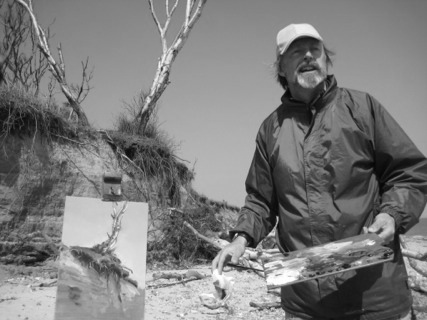 1978-81 Bristol Polytechnic, BA (Hons) Fine Art. SOLO EXHIBITIONS 1987 ‘This Unique Distance’, Tom Allen Centre, Stratford. 1995 ‘A Walk to the Marshes’, Austin/Desmond Fine Art London. 1997 ‘Brittle England’, Austin/Desmond Fine Art London. 1998 Bristol City Museum and Art Gallery. 1999 ‘Significant Others’, Austin/Desmond Fine Art London. 2001 ‘Viewing Point’, Austin/Desmond Fine Art.           ‘Julian Perry’ Wysing. Arts, Cambridgeshire. 2004 ‘Testament’, Guildhall Art Gallery London. 2007 ‘A Common Treasury’, Austin Desmond Fine Art.2009 ‘Dust on the Nettles’, Chelsea and Westminster Hospital. 2010 ‘An Extraordinary Prospect’, Austin/Desmond Fine Art London. 2015 ‘Benacre’ Vita Vitale, Venice Biennale.2015 ‘When Yellow Leaves’ Mascalls Gallery Kent.2017 ‘Julian Perry, A County of Elms’ Gainsborough's House, Sudbury. 2019 ‘Where Grew The Tree’ Austin Desmond Fine Art.2021 ‘Julian Perry’ Galloper Sands Gallery Suffolk. 2022 ‘There Rolls The Deep’ Southampton City Art Gallery.SELECTED GROUP EXHIBITIONS 1983 ‘Annual Open Show’, King St Gallery, Bristol. ‘Landscape in the 80s’ Salisbury Art Centre Gallery Artists, Neville Gallery, Bath. 1986 ‘Out East Show’, Out East Gallery, London. ‘Acme Selection’, Showroom Gallery, London. ‘Eight Artists William Morris Gallery’, London. 1987 ‘Southbank Picture Show’, Royal Festival Hall, London. ‘Whitechapel Open’, Whitechapel Gallery, London ‘Art From Acme Houses’, Chisenhale Gallery, London ‘Royal Overseas League Open’, Overseas House, London ‘Gallery Artists Show’, Jayne H Baum Gallery New York. 1989 ‘Spirit of London’, Royal Festival Hall, London. 1991 ‘A Several World’, Two person show: Northern Arts and British Council touring show, Cleveland Gallery Middlesborough; Museum Kunstsammlung, Hinter Glauchau; Galerie At Domhof, Zwickau, Germany. 1992 Department of Transport selected Competition, London. ‘Three Invited Artists’, Madler Passage Galerie, Leipzig, Germany. 1993 Sotheby`s Contemporary Art Exhibition/ Auction, London ‘Aspects of Modern British Art’ Austin/Desmond Fine Art London. 1994 Art 94`, Business Design Centre London Twentieth Century Art Fair, Royal College of Art. ‘Pictures at an Exhibition’, Touring Exhibition Northern Centre for Contemporary Art, Sunderland, St David`s Hall Cardiff; Victoria Art Gallery Bath. 1995 ‘Towards the Millennium’, Museum of London British BFAMI, Christie`s London. 1996 ‘City Journeys’, L.A.C. Inaugural Exhibition, London. ‘City Beautiful’. L.A.C Exhibition London. 1997 Twentieth Century British Art Fair, Royal College of Art. Art 97’, Business Design Centre, London. ‘Beware of the Trains’, Gallery 27 London. 1998 ‘Aspects of Modern British Art’, Austin/Desmond Fine Art. 1999 ‘Tower Blocks’: The Artists View, Museum of London. 2000 ‘Blakes Heaven’, Scolar Fine Art, London ‘Order and Event’ Landscape Now, Art Space Gallery, London. 2001 ‘Creative Quarters’, Museum of London, Discerning Eye (invited artist) London. ‘Six Landscape Painters’, Chapel Row Gallery, Bath. 2002 ‘Hunting Prize’ Royal College of Art, Sea, curated exhibition, Wolverhampton City Art Gallery, Discerning Eye (invited artist) ‘30 x 30’ Vertigo Gallery London. ‘Hunting Art Prize’ Royal College of Art. Basildon Arts Trust Inaugural exhibition. 2006 ‘Forest Dreaming’ Centre For Contemporary Art and the Natural World Devon. England’s Dreaming London, Royal Academy Summer Exhibition, Critics Choice Abergavenny, Discerning Eye London, ‘Hunting Art Prize’, Royal College of Art. 2008 ‘Precious Things’ Highlanes Art Gallery, Drogheda Ireland, Drawing. ‘Quarters’ (Quarter Master) University of the West of England. Margate Rocks ‘Margate Arts Festival’, invited Artist. 2009 ‘Pretty Baa-Lambs’ Group Show, Madder 139 Vyner St London. ‘The Good Life’ The Garden History Museum London. Suburbia, Museum of London Transport. 2011 ‘Infinite Beginnings’, Austin/Desmond Fine Art, London.2012 ‘Threadneedle Prize’, London.2013 ‘Small is Beautiful’ Flowers East Gallery London.2014 ‘Pinetum’ Tunbridge Wells Museum and Art Gallery ‘Arboretum’ R.W.A Bristol, ‘Small is Beautiful’ Flowers Gallery New York. ‘Here Today’ London.2015 ‘The Arborialists’, Mottisfont House. ‘Collateral Drawing’ University of Suffolk Waterside Gallery. ‘This is Change’ Onca Gallery Brighton.2016 ‘The Romantic Thread’ Southampton City Art Gallery.2017 ‘A Table of Elements’ Joint curated group show with Graham Crowley. ‘Capture The Castle’ Southampton City Art Gallery. 2017 ‘Wood’ Ditchling Museum of Art and Craft. ‘The Arborealist show’ at Bermondsey Project Space. 2018 ‘Cure 3’ Bonhams London. 2019 ‘Art of the City, London as Seen by Painters’. London Guildhall Art Gallery. ‘Flat Earth’ Sidney and Matilda Gallery Sheffield. AWARDS 1983 Prize Winner, King Street Gallery Open Exhibition. 1984 Prize Winner, Artsite Gallery, Bath. 1987 Best Painting by an Artist under Thirty, Spirit of London. 1993 British Council Exhibition Award. 1993 British Council Travel Award. Nat-West Art Award – Shortlisted. Arts Council England Major Individual Award. Arts Council England Capital Equipment Award. 2003 Research Residency; Wysing Arts Cambridgshire. 2014 Sponsorship Award from Winsor & Newton.2015 ‘Breathing Space’ Studio Bursary award.2017 Arts Council England ‘Studio Bursary award’2020 Arts Council England Major Project award. (For Southampton City Art Gallery Exhibition)PUBLIC COLLECTIONS The Museum of London. Cleveland County Council Collection. London Transport Collection. London Guildhall Collection. Bristol City Museum and Art Gallery. Basildon ArtsTrust. Collection of H.M Prince of Wales Forbes Collection (USA) SELECTED BIBLIOGRAPHY 1991 Terry Bennett: A Several World, catalogue essay, published by the Cleveland Gallery Middlesbrough.1995 Graham Crowley: ‘A walk to the Marshes’, Catalogue essay Austin/Desmond Fine Art London. Mirelle Galinou: ‘London in Paint’, published by Museum of London. Andrew Lambirth: ‘Brittle England’, exhibition catalogue published Austin/Desmond Fine Art London. 1998 Andrew Lambirth : ‘Alternatives, Stephen Chambers and Julian Perry’, London Magazine. David Buckman: Dictionary of Artists in Britain since 1945, published by Art Dictionaries Ltd Bristol. 1999 Nicholas Usherwood / Paul Gough: ‘Critical Acclaim’. Galleries Magazine selected artist. Vivian Knight: ‘Modern Painting’ in the London Guildhall Gallery, published by London Guildhall. John Craxton : ‘Significant Others’, catalogue introduction, published by Austin/Desmond Fine Art. 2000 John Russell Taylor: Order and Event Landscape Now, the Times (Sept) Andrew Lambirth : ‘Vistas of the Imagination’, the Spectator (Sept). 2001 Sarah Drury: Exhibition Review, Galleries magazine (Sept issue) Andrew Lambirth: ‘Viewing Point’, Modern Painters Magazine (Autumn Issue) Andrew Lambirth extended interview with Julian Perry Exhibition catalogue Austin/Desmond Fine Art. 2004 William Feaver : Exhibition catalogue essay, Published Guildhall Gallery, Felicity Owen exhibition review Galleries magazine (Sept Issue. Andrew Lambirth exhibition review Spectator magazine. 2006 Royal Academy ‘Summer Exhibition’ review Andrew Lambirth, Spectator magazine 2007 Dr Martin Postle, Yale University, ‘Common Treasury’ Exhibition Catalogue essay Published by Austin Desmond Fine Art. Ruth Hedges Blueprint magazine October edition. The Times “These Humble Sheds” Grayson Perry. Time Out Exhibition Review Sarah O’Reilly, Spectator Exhibition review Andrew Lambirth, Exhibition Review Galleries Magazine Corinna Lotz. Exhibition Review “The Art Newspaper” Melanie Gerlis. ARD German TV feature on exhibition. “The Week” Exhibition Review Jane Ross. Huon Mallalieu ‘Save our Sheds’, Country Life magazine. 2008 Mark Lawson BBC Radio 4 ‘Front Row’ interview. 2010 Paul Gough ‘Cultivating Dead Trees’ Essay on the influence of Paul Nash on the work of Julian Perry. The Journal of War and Cultural Studies. Paul Gough “Painting on the Edge” essay from “An Extraordinary Prospect” exhibition catalogue, published by Austin/Desmond Fine Art, Andrew Lambirth fine arts special “An Artist of the Sinking World”, The Spectator magazine, Blueprint Magazine ‘Opening Shots’, October issue. Ian Collins, ‘Water Marks’; Art in East Anglia, Published by Black Dog Books, Norwich, 2010.2014 Dr Alison Bracker essay, Here Today Catalogue. Work featured in ‘Constable a Country Rebel’, BBC 4 TV Documentary with Alistair Sooke.2015 Dr Alison Bracker essay. Vita Vitale Catalogue. "The Arborealists The Art of The Tree" Exhibition catalogue with essays by Dr Angela Summerfield. Laura Gascoigne feature ‘Country Life’, Emily Tobin Feature ‘House and Gardens’ Magazine " Andrew Lambirth Review Feature "The London Magazine.2016 Tim Craven, catalogue essay 'The Romantic Thread in British Art’, ‘A point of View'.  Studio International: Video interview Collateral Drawing. David Matless ‘Nature Climate Change’ Vol 6 Climate Change Stories and the Anthroposcenic".2017 BBC Radio Suffolk interview, Arte anglo German / French Tv interviews for ‘De Grossen Kunsterduell’ Guardian newspaper mention.2019 Yale Centre for Studies in British Art: The ‘Anthroposcenic Landscape in the Anthroposcenic’ paper published by Professor David Matless. 2020 ‘Art Meets Ecology’ George Peterken, Tim Craven and Christiana Payne. Published by Samsom and Company.2021 ‘There Rolls The Deep’ Southampton City Art Gallery Exhibition Catalogue, Essays by Professor David Matless and Professor Paul Gough. 2022 ‘Earth’ Exhibition Catalogue Published by R.W.A Bristol Essay by Emma Stibbon RA.